Black Therapist in the Sacramento Area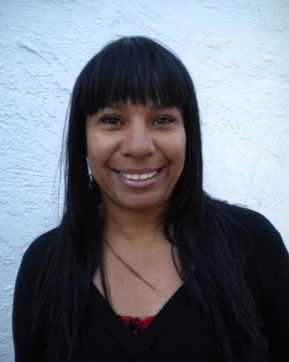 Email Us  Send to Friend WebsiteMindsets Counseling and Coaching CenterLicensed Professional Clinical Counselor, LPCC, NCC (916) 382-7377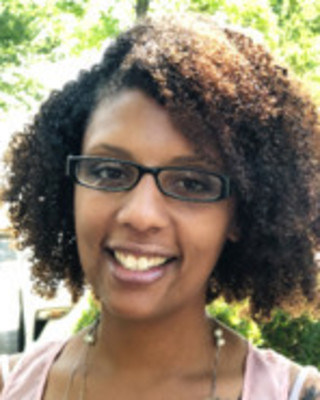 April WhiteAssociate Marriage & Family Therapist, AMFT  (270) 736-1229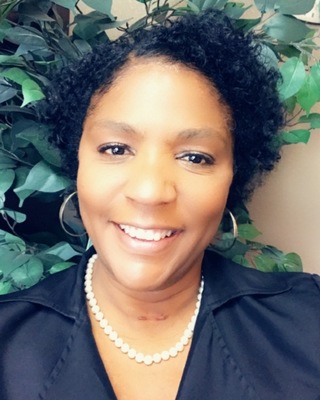 Email Me  Send to Friend WebsiteJeri WhiteAssociate Professional Clinical Counselor, APCC (916) 866-7741 x3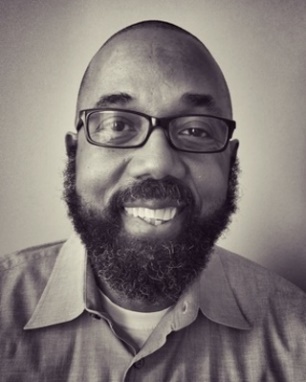 Email Me  Send to Friend WebsiteGerald ChambersMarriage & Family Therapist, LMFT (916) 469-0747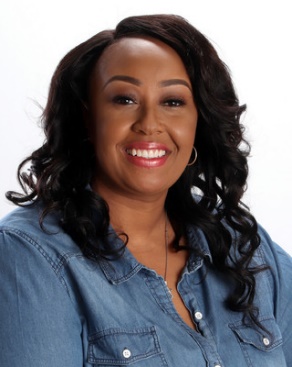 Email Me  Send to FriendApril JordanClinical Social Work/Therapist, LCSW (916) 299-5598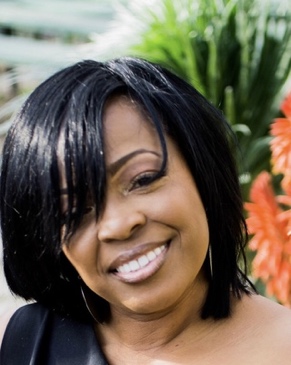 Email Me  Send to Friend WebsiteArrickia McDanielClinical Social Work/Therapist, EdD, LCSW (916) 764-3568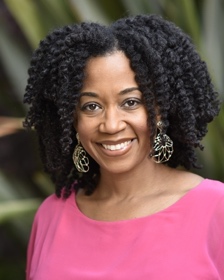 Email Me  Send to Friend WebsiteTameka JacksonPsychologist, PhD (916) 740-1419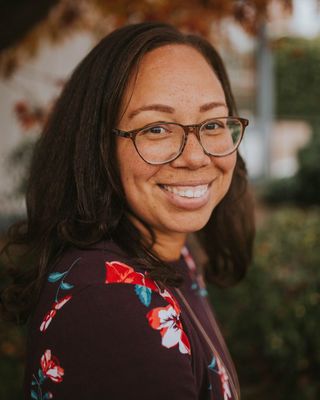 Email Me  Send to FriendNicole CarterClinical Social Work/Therapist, LCSW (510) 780-3847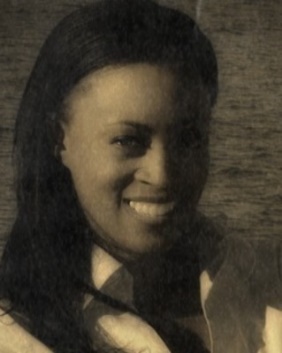 Email Me  Send to Friend WebsiteRenata PetersonClinical Social Work/Therapist, MSW, LCSW, CCHT (916) 778-3116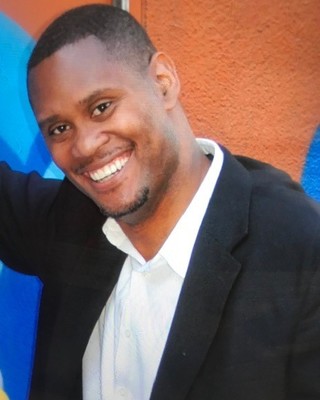 Email Me  Send to FriendJames Robert Smith Jr.Marriage & Family Therapist Associate, MA, MAOM, AMFT (916) 262-7253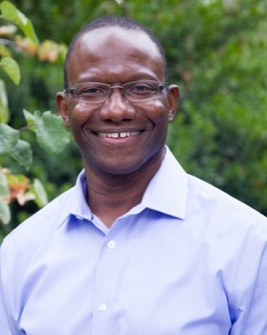 Email Me  Send to Friend WebsiteM Ali MeatchemPsychologist, PsyD (916) 525-8644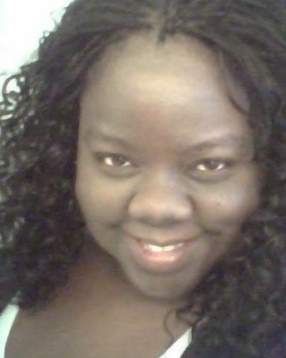 Email Me  Send to FriendFrancine ThompsonClinical Social Work/Therapist, LCSW (916) 764-3888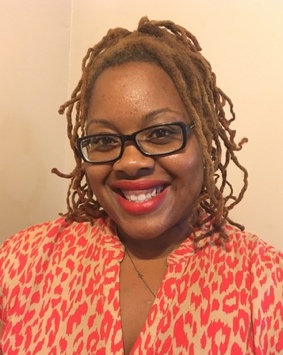 Email Us  Send to Friend WebsiteInnate GuidanceClinical Social Work/Therapist, LCSW (916) 621-6028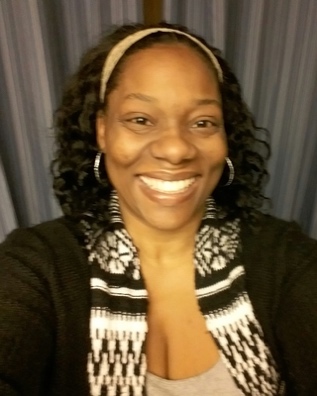 Email Me  Send to Friend WebsiteRabiia AliMarriage & Family Therapist, LMFT (916) 260-0709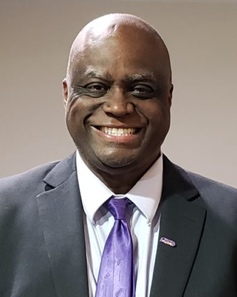 Email Me  Send to FriendKenneth WatkinsClinical Social Work/Therapist, LCSW (916) 461-7745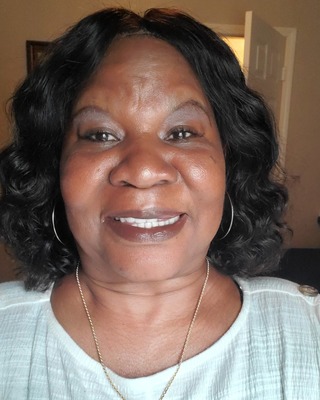 Email Me  Send to FriendMary K WilliamsonClinical Social Work/Therapist, MSW, LCSW (916) 546-3677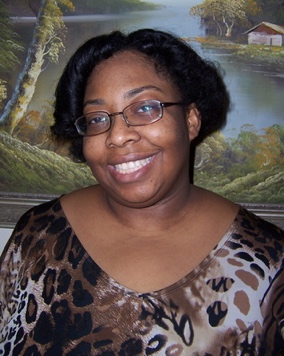 Email Me  Send to Friend WebsiteTinelle Evans RenoLicensed Professional Clinical Counselor, LPCC (916) 237-1471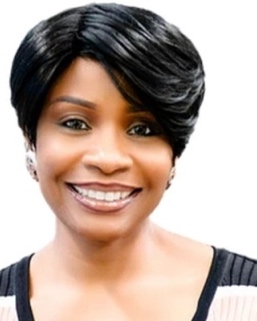 Email Us  Send to Friend WebsiteBreaking Chains Through ChangeClinical Social Work/Therapist, LCSW, EdD (279) 800-4768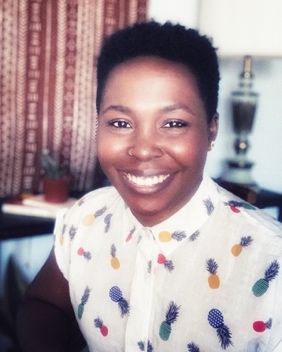 Email Me  Send to Friend WebsiteQuestella AlfredAssociate Clinical Social Worker, MSW, ASW (916) 999-7897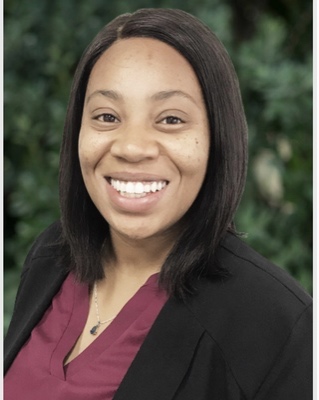 Email Me  Send to Friend WebsiteDenisha ForchMarriage & Family Therapist, MA, LMFT (949) 799-3332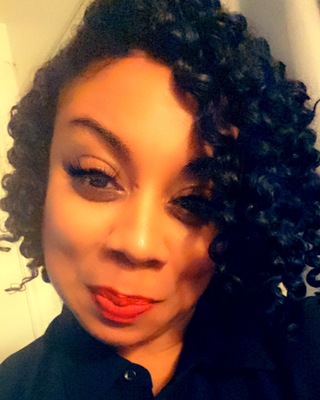 Email Me  Send to Friend WebsiteMedina Milan AllenMarriage & Family Therapist Associate, AMFT, APCC (916) 796-4685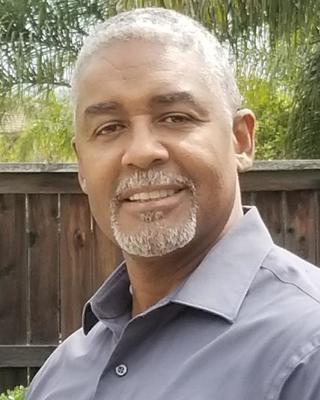 Email Us  Send to Friend WebsiteDelivered2ChoicesDrug & Alcohol Counselor, MA, SAP  (916) 675-3970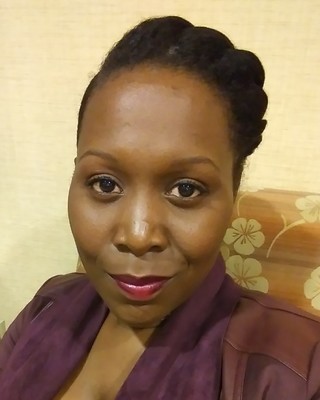 Email Me  Send to Friend WebsiteAmeshia ArthurClinical Social Work/Therapist, LCSW  (916) 432-1252 x1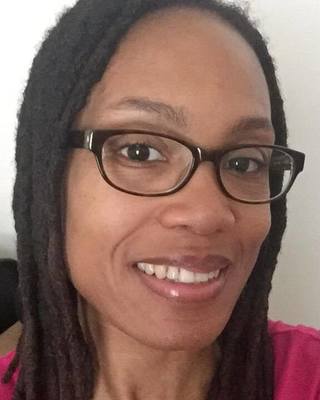 Email Me  Send to Friend WebsiteMelanie J HubbardAssociate Professional Clinical Counselor, MS, NCC, APCC (916) 259-7834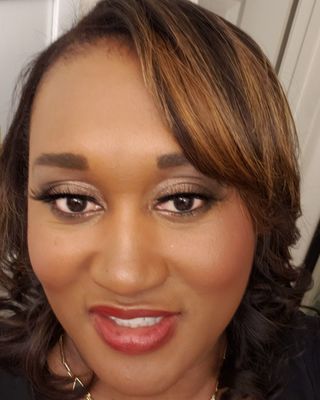 Email Us  Send to Friend WebsiteDialogue with DisephMarriage & Family Therapist, MA, LMFT  (916) 580-2807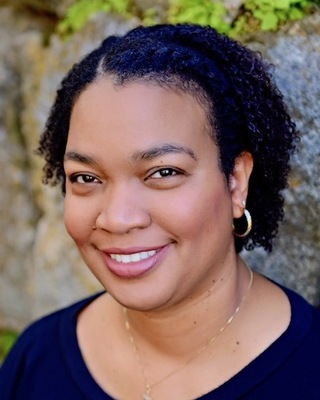 Email Me  Send to FriendAndrea ConnerAssociate Marriage & Family Therapist, MA, AMFT, APCC (916) 764-3063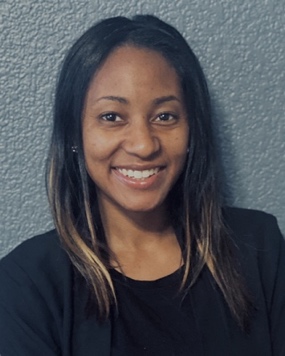 Email Me  Send to FriendAngela HallClinical Social Work/Therapist, LCSW  (916) 587-4509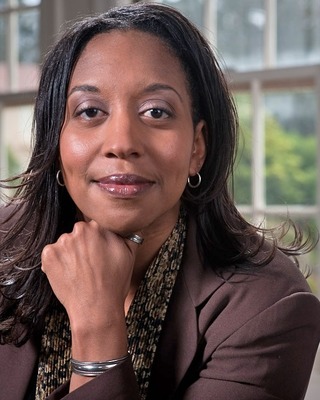 Email Us  Send to FriendHeather Nelson Brame, LCSWClinical Social Work/Therapist, LCSW (415) 813-6517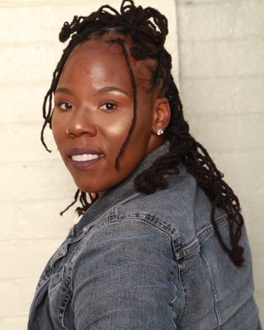 Email Me  Send to Friend WebsiteKyrra K ChristianMarriage & Family Therapist Associate, MS, AMFT  (916) 237-9489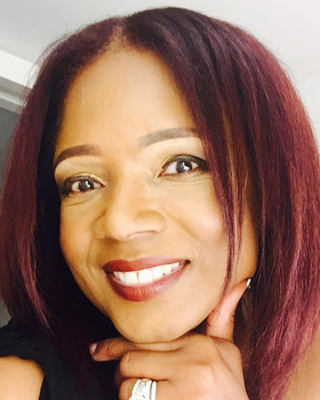 Email Me  Send to Friend WebsiteCrystal HarperPastoral Counselor/Therapist, DMinCC, LCPC, CTSS (916) 579-7621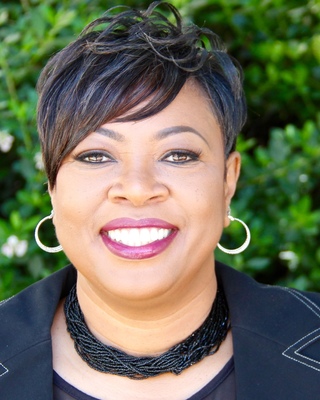 Email Me  Send to Friend WebsiteDebrah D. DeLoney-DeansMarriage & Family Therapist, MA, LMFT  (916) 978-1852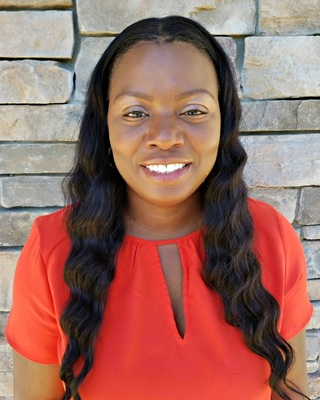 Email Me  Send to Friend WebsiteDr. Theresa Boswell Phd LcswClinical Social Work/Therapist, PhD, LCSW  (414) 519-9017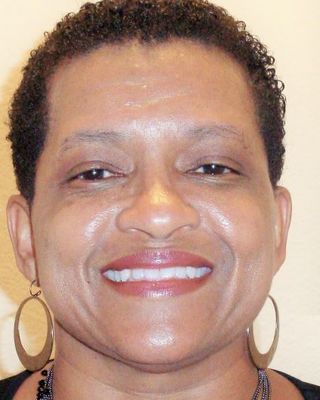 Sandra McBrideMarriage & Family Therapist, MS, LMFT (916) 579-7692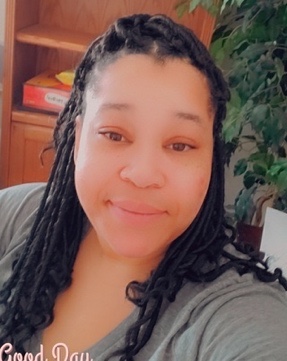 Karessa J KellyMarriage & Family Therapist Associate, AMFT  (916) 237-1619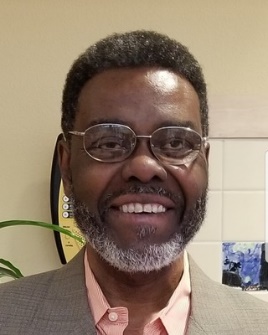 Arthur DayMarriage & Family Therapist, MA, LMFT (323) 909-4138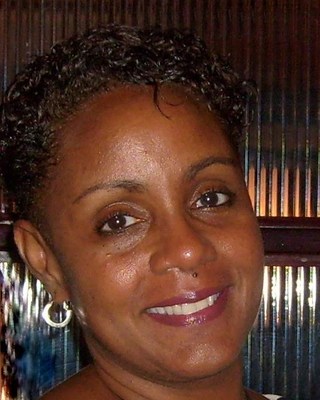 Susan LittleMarriage & Family Therapist, LMFT (916) 587-5197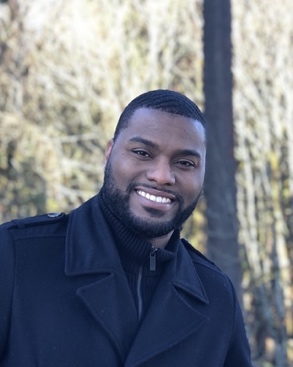 Email Me  Send to Friend WebsiteBryant HowardMarriage & Family Therapist, MA, LMFT (916) 571-0375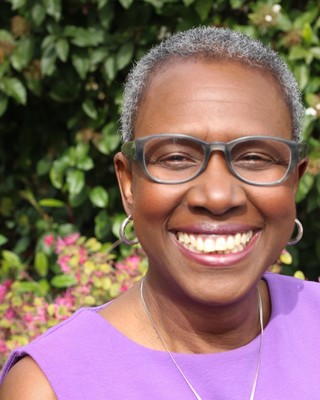 Email Me  Send to Friend WebsiteMartha McClellan-MorehouseMarriage & Family Therapist, MA, LMFT  (916) 259-7842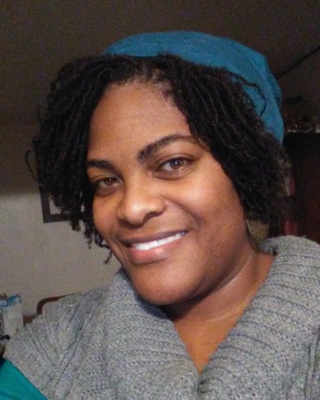 Jocelyn WilsonMarriage & Family Therapist, LMFT (916) 507-1612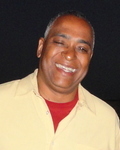 Email Me  Send to Friend WebsiteAubrey-Pierre KeysMarriage & Family Therapist, LMFT  (916) 546-4349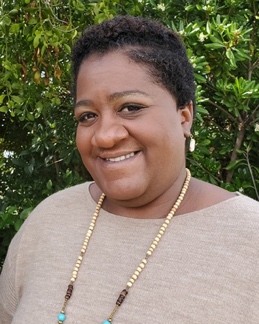 Stacia D. Ponce-RodriguezMarriage & Family Therapist, MA, LMFT  (530) 364-5248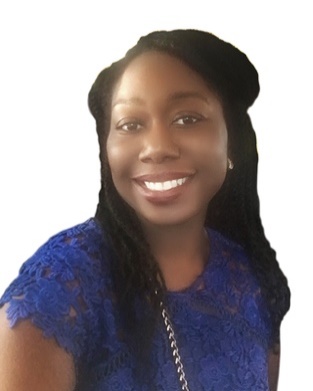 Salatha HeltonMarriage & Family Therapist, LMFT (916) 249-6917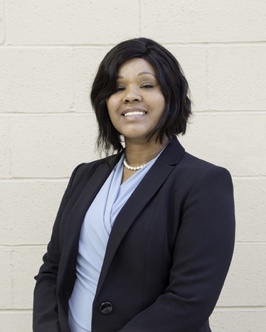 Email Me  Send to Friend WebsiteLa Tanya TaklaPsychologist, EdD, LMFT, LPCC (916) 945-9669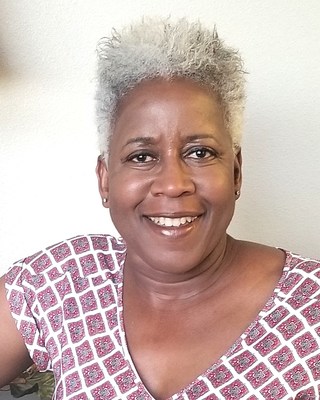 Email Me  Send to Friend WebsiteNadine DiefenbacherMarriage & Family Therapist, LMFT (916) 584-9296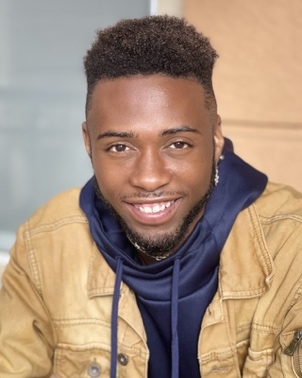 Malik SampsonMarriage & Family Therapist Associate, MA, AMFT, APCC (916) 269-3167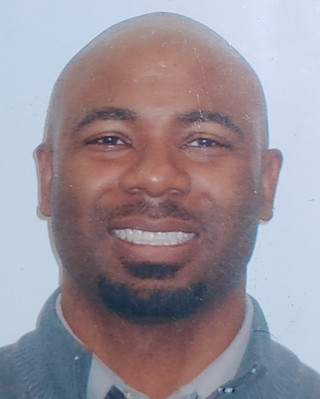 The Fuller Mind Counseling & Therapy PracticeClinical Social Work/Therapist, LCSW (916) 312-1983